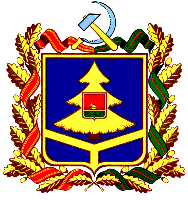 ДЕПАРТАМЕНТ ОБРАЗОВАНИЯ И НАУКИБРЯНСКОЙ ОБЛАСТИПРИКАЗ28.05.2015  №  1473О проведении областного очно-заочного смотра-конкурса уголков живой природы(мини-музеев природы, экологических троп).В соответствии с планом проведения областных массовых мероприятий на 2015 год и в целях повышения значимости организованного экологического пространства (уголок живой природы, мини-музей природы, учебная экологическая тропа), как средства экологического воспитания и образования обучающихся.ПРИКАЗЫВАЮ:1. Государственному автономному образовательному учреждению дополнительного образования детей «Брянский областной эколого-биологический центр» (Калиничев Н.А.) провести областной очно-заочный смотр-конкурс уголков живой природы (мини-музеев, экологических троп) (далее – Конкурс) с 01 сентября по 30 декабря 2015 года.2. Утвердить Положение о проведении Конкурса (Приложение).3. Руководителям муниципальных органов управления образованием организовать участие образовательных учреждений в данном Конкурсе.4. Контроль за исполнением данного приказа возложить на первого заместителя директора департамента образования и науки Брянской области И.И. Потворова.Директор департамента					В.Н. ОборотовПриложениек приказу № 1473от «28» мая 2015 г.ПОЛОЖЕНИЕо проведении областного очно-заочного смотра-конкурса уголков живой природы (мини-музеев природы, экологических троп)1. Общие положения.Областной очно-заочный смотр-конкурс уголков живой природы (мини-музеев природы, экологических троп) (далее – Конкурс) проводится ежегодно в целях повышения значимости организованного экологического пространства (уголок живой природы, мини-музей природы, учебная экологическая тропа) как средства экологического воспитания и образования обучающихся.2. Задачи Конкурса:- оценка состояния и развития деятельности уголков живой природы, мини-музеев природы и экологических троп в образовательных учреждениях области;- совершенствование организации и содержания образовательной деятельности в образовательных учреждениях;- формирование умений и навыков по уходу за растениями и животными;- выявление, поддержка и распространение опыта работы по эффективному использованию возможностей уголков живой природы, мини-музеев природы и экологических троп в образовательной деятельности.3. Участники Конкурса:В Конкурсе принимают участие образовательные учреждения (дошкольные, общеобразовательные, дополнительного образования детей), имеющие паспартизированные уголки живой природы, мини-музеи природы и учебные экологические тропы.4. Сроки и порядок проведения Конкурса:4.1. Конкурс проводится ежегодно и включает в себя два этапа:1 этап   (городские и районные смотры-конкурсы): сентябрь – октябрь 2015;2 этап    (областной очно-заочный смотр-конкурс): ноябрь – декабрь 2015.4.2.  Конкурсные материалы принимаются по следующим номинациям:- дошкольные образовательные учреждения;- общеобразовательные учреждения;- учреждения дополнительного образования.5. Руководство Конкурсом5.1. Общее руководство Конкурсом осуществляет оргкомитет с правами жюри (Приложение 1 к Положению), который определяет порядок работы жюри, подводит итоги Конкурса.5.2. Оргкомитет оставляет за собою право изменить количество и наименование номинаций, количество призовых мест и осуществляет подбор состава жюри для оценки конкурсных работ.6. Требования к конкурсным материалам и условия проведения Конкурса.6.1. Конкурсные материалы должны быть оформлены в соответствии с требованиями (Приложение 2 к Положению).6.2. Конкурсные материалы направляются в адрес ГАОУ ДОД «Брянский областной эколого-биологический центр» (241050, г. Брянск, ул. 7-я Линия, д. 13) до 20 ноября 2015 года.6.3. Все конкурсные материалы оцениваются в соответствии с установленными критериями (Приложение 3 к Положению). Информация предоставляется на бумажном носителе и в электронном виде.6.4. К участию в Конкурсе не принимаются работы, не соответствующие тематике Конкурса.6.5. Конкурсные материалы должны быть представлены вместе с анкетой-заявкой (Приложение 4 к Положению) и информацией об уголке живой природы (мини-музее природы или учебной экологической тропе) (Приложение 5 к Положению).6.5. Конкурсные работы, занявшие призовые места участникам не возвращаются.6.6. Оргкомитет определяет образовательные учреждения из числа отобранных к награждению для посещения и очной оценки представленных конкурсных материалов.6.7. Оргкомитет имеет право на редактирование и публикацию конкурсных работ без уведомления автора и выплаты им гонораров с сохранением авторских прав.7. Подведение итогов Конкурса7.1. В каждой номинации Конкурса определяются победители (1 место) и призеры (2, 3 места), которые награждаются грамотами (дипломами) департамента образования и науки Брянской области.7.2. Педагогические работники, конкурсные материалы которых удостоены призовых мест, награждаются грамотами (дипломами) департамента образования и науки Брянской области.Приложение 1к ПоложениюСостав оргкомитета областного очно-заочного смотра-конкурса уголков живой природыПриложение 2к ПоложениюТребования к оформлению материаловобластного очно-заочного смотра-конкурса уголков живой природы(мини-музеев природы, экологических троп)1. Структура конкурсных материалов включает:- титульный лист с обязательным указанием названия образовательного учреждения, фамилии, имя, отчества (полностью) директора образовательного учреждения, руководителя уголка живой природы (мини-музея природы, экологической тропы);- содержание, с указанием страниц в соответствии с показателями Конкурса.2. Каждый пункт показателей Конкурса должен сопровождаться полной, достоверной информацией о проводимой и планируемой работе на экологической тропе.3. Текст конкурсных материалов должен быть набран на компьютере (формат листа А-4, шрифт 12-14).4. Конкурсные материалы должны быть качественно оформлены и обеспечены наглядно-иллюстративным материалом (фотографии, карты, схемы, рисунки, эскизы, видеоматериалы  и др.), представленные видеоматериалы должны быть качественными, продолжительностью не более 10 минут.5. Объем материалов представленных на Конкурс не ограничен.Приложение 3к ПоложениюКритерии оценки конкурсных материалов областного очно-заочного смотра-конкурса уголков живой природы (мини-музеев, экологических троп)I. Критерии оценки конкурсных материалов для уголков живой природыII. Критерии оценки конкурсных материалов для мини-музеев природыIII. Критерии оценки конкурсных материалов для экологических тропПриложение 4к ПоложениюАНКЕТА-ЗАЯВКАна участие в областном очно-заочном смотре-конкурсеуголков живой природы (мини-музеев природы, экологических троп)(заполняется автором)1. Ф.И.О. автора ________________________________________________________2. Должность __________________________________________________________3. Название образовательного учреждения (полностью) ____________________________________________________________________________________________4. Ф.И.О. руководителя образовательного учреждения (полностью) ______________________________________________________________________5. Информация об образовательном учреждении:адрес (с индексом) _________________________________________________телефон, факс (с кодом)	 ____________________________________________e-mail, сайт _______________________________________________________В соответствии с Федеральным законом Российской Федерации от 27 июля 2006 г. № 152- ФЗ «О персональных данных» даю согласие в течение 5 лет использовать мои вышеперечисленные данные для составления списков участников Конкурса, опубликования списков на сайте, создания и отправки наградных документов Конкурса, рассылки конкурсных материалов, использования в печатных презентационных/методических материалах Конкурса, предоставления в государственные органы власти, для расчёта статистики участия в Конкурсе, организации участия в выставках.Дата заполнения «__»___________20   г.Подпись участника ________________ Подпись руководителя _________________Приложение 5к ПоложениюИнформация об  уголке живой природыОбразовательное учреждение_________________________________________________ Адрес (почтовый) _________________________________________________________Ф.И.О. руководителя образовательного учреждения ______________________________Год создания уголка живой природы ___________________Место уголка живой природа в структуре учреждения:•  Отдельное структурное подразделение (название)____________________________•   В составе структурного подразделения (какого)____________________________•  ИноеМестоположение уголка живой природы:•  В здании учреждения•  Отдельное помещение•  Иное_________________ Общая площадь _____________Количество животных общее (особей) __________Беспозвоночные_________      		Рептилии_____________ Рыбы__________________      		Земноводные_____________ Птицы_________________      		Млекопитающие_________ Количество растений (общее число)______________________ Наличие плана работы _______Наличие и количество образовательных программ, реализующихся на базе уголка живой природы•  Частично________•  Полностью_______Наличие объединений учащихся, работающих на базе уголка живой природы: •  Объединения (количество, перечень) ___________________•  Клубы (количество, перечень)___________________________Прочие_________________________________________________Наличие отдельных помещений для занятий с воспитанниками (учащимися) ______________Экскурсии по уголку живой природы (кол-во):•  Кол-во в течение года___________•  Охват посетителей____________ Участие в мероприятиях (кол-во):•  Районных___________________•  Областных__________________•  Всероссийских_______________ Опубликование работы (научные статьи, в СМИ, методички и т.д.)______Ведение методической и образовательной работы•  Среди учащихся и сотрудников учреждения•  Среди учащихся и сотрудников иных образовательных учреждений•  Среди населения Сотрудник ответственный за уголок живой природы (ФИО, должность) _________________Дата заполнения _____________ 	______________________			(Ф.И.О.,    подпись)Информация о мини-музее природыНазвание мини-музея природы ________________________________________________Образовательное учреждение_________________________________________________ Адрес (почтовый) __________________________________________________________Ф.И.О. руководителя образовательного учреждения ______________________________Год создания мини-музея  природы ___________________Местоположение мини-музея природы ____________________________________________Общая площадь _____________Наличие плана работы _______Организационно-методическое обеспечение  _______________________________________Перечень основных экспонатов мини-музея природы ________________________________Наличие объединений учащихся, работающих на базе мини-музея природы: •  Объединения (количество, перечень) ___________________•  Клубы (количество, перечень)___________________________•  Прочие_________________________________________________Экскурсии по мини-музею природы (кол-во):•  Кол-во в течение года___________•  Охват посетителей____________ Участие в мероприятиях (кол-во):•  Районных___________________•  Областных__________________•  Всероссийских_______________ Опубликование работы (научные статьи, в СМИ, методички и т.д.)______Ведение методической и образовательной работы (нужное подчеркнуть)•  Среди учащихся и сотрудников учреждения•  Среди учащихся и сотрудников иных образовательных учреждений•  Среди населения Сотрудник ответственный за мини-музей природы (ФИО, должность) _______________________________________________________________________________________________Дата заполнения _____________ 	______________________			(подпись)	Информация об  экологической тропеНазвание экологической тропы ________________________________________________Образовательное учреждение_________________________________________________ Адрес (почтовый) __________________________________________________________Ф.И.О. руководителя образовательного учреждения ______________________________Год создания экологической тропы ___________________Основные цели и задачи экотропы _____________________________________________Местонахождение, расстояние от образовательного учреждения ____________________Краткое описание маршрута, его протяженность, расстояние между точками ______________________________________________________________________________________Время прохождения маршрута (с учетом рассказа экскурсовода) ____________________Режим использования (в течение всего года, в теплое время года, в бесснежный период)Допустимая нагрузка на экотропу (максимальное количество посетителей в неделю) ____________________________________________________________________________Перечень экскурсионных объектов _____________________________________________Список оборудования экотропы ________________________________________________Необходимые мероприятия по уходу за экотропой ________________________________Наличие объединений учащихся, работающих на базе экологической тропы: •  Объединения (количество, перечень) ___________________•  Клубы (количество, перечень)___________________________Прочие_________________________________________________Экскурсии по экологической тропе (кол-во):•  Кол-во в течение года___________•  Охват посетителей____________ Участие в мероприятиях (кол-во):	•  Районных___________________•  Областных__________________•  Всероссийских_______________ Опубликование работы (научные статьи, в СМИ, методички и т.д.)______Ведение методической и образовательной работы•  Среди учащихся и сотрудников учреждения•  Среди учащихся и сотрудников иных образовательных учреждений•  Среди населения Сотрудник ответственный за экологическую тропу (ФИО, должность) _________________Дата заполнения _____________ 	______________________			(подпись)	Калиничев Николай Александрович- председатель оргкомитета, директор ГАОУ ДОД «Брянский областной эколого-биологический центр»;Зерина Елена Юрьевна- заместитель председателя оргкомитета, заместитель директора ГАОУ ДОД «Брянский областной эколого-биологический центр»;Члены жюри:Клиндух А.Ю.- методист ГАОУ ДОД «Брянский областной эколого-биологический центр»;Кузнецова Т.В.- методист ГАОУ ДОД «Брянский областной эколого-биологический центр»;Терешина С.А.- методист ГАОУ ДОД «Брянский областной эколого-биологический центр».№ п/пПоказателиКритерии оценки(в баллах)1.Состояние нормативно-правового обеспечения деятельности уголка живой природы (документация должна быть утверждена администрацией и заверена печатью учреждения)0-10(max)1.1Приказ (копия) о создании уголка живой природы и назначении ответственного0-31.2Положение об уголке живой природы (с учетом типа  учреждения, географических особенностей расположения).0-21.3Паспорт уголка живой природы0-31.4Инструкции по содержанию животных, по уходу за ними, по технике безопасности, по личной гигиене учащихся и педагогов; документы, содержащие санитарно-ветеринарные требования и нормы, регламентирующие содержание животных).0-22.Методическое и информационное сопровождение и наполнение0-10 (max)2.1Состав зоологической и ботанической коллекции (систематический список животных и растений, представленный в уголке живой природы)0-52.2Многообразие тематических программ экскурсионной деятельности, раскрывающих использование уголка живой природы0-32.3Дизайнерское решение уголка живой природы: эскизы, макеты, фотоматериалы.0-23.Содержание работы и организация образовательной деятельности0–35 (max)3.1Аналитический отчет о работе уголка живой природы в текущем (конкурсном) году.0-63.2Организация экскурсионной деятельности в уголке живой природы: тематический и календарный план. 0-63.3Наличие детских объединений биологического и экологического направлений использующих в своей работе уголок живой природы (наименование объединений, цель и задачи, срок и количество обучающихся).0-53.4Реализация образовательных программ в детских объединениях биологической и экологической направленности (наличие экологических программ: указать автора; срок обучения и период реализации, их методическое обеспечение).0-53.5Социально–экологическая деятельность (акции по экологии, благоустройству природных территорий, экскурсионные программы и др.) 0-43.6Методические материалы (разработки, рекомендации, пособия и т.п.) раскрывающие использование уголка живой природы в образовательной деятельности.0-43.7Публикации в средствах массовой информации на основе опыта работы уголка живой природы.0-54.Оформление конкурсных материалов0 – 15 (max)5.1Полнота и качество представленных материалов.0-85.2Степень обеспечения наглядно – иллюстративными материалами. 0-45.3Содержание и качество видео материалов.0-3Максимальная оценка 0 – 70 (max)№ п/пПоказателиКритерии оценки(в баллах)1.Состояние нормативно-правового обеспечения деятельности  мини-музея природы (документация должна быть утверждена администрацией и заверена печатью учреждения)0-10(max)1.1Приказ (копия) о создании мини-музея природы и назначении ответственного.0-31.2Положение о мини-музее природы (с учетом типа  учреждения, географических особенностей расположения).0-21.3Паспорт мини-музея природы.0-31.4Инструкции по технике безопасности (правила поведения посетителей, правила техники безопасности и противопожарные требования).0-22.Методическое и информационное сопровождение и наполнение0-10 (max)2.1Описание экспонатов мини-музея природы.0-52.2Многообразие тематических программ экскурсионной деятельности, раскрывающих использование мини-музея природы.0-32.3Дизайнерское решение мини-музея природы: эскизы, макеты, фотоматериалы.0-23.Содержание работы и организация образовательной деятельности0–35 (max)3.1Аналитический отчет о работе мини-музея природы в текущем (конкурсном) году.0-63.2Организация экскурсионной деятельности в мини-музее природы: тематический и календарный план. 0-63.3Наличие детских объединений биологического и экологического направлений использующих в своей работе мини-музей природы (наименование объединений, цель и задачи, срок и количество обучающихся).0-53.4Реализация образовательных программ в детских объединениях биологической и экологической направленности (наличие экологических программ: указать автора; срок обучения и период реализации, их методическое обеспечение).0-53.5Социально – экологическая деятельность (акции по экологии, благоустройству природных территорий, экскурсионные программы и др.) 0-43.6Методические материалы (разработки, рекомендации, пособия и т.п.) раскрывающие использование мини-музея природы в образовательной деятельности.0-43.7Публикации в средствах массовой информации на основе опыта работы мини-музея природы.0-54.Оформление конкурсных материалов0 - 15 (max)5.1Полнота и качество представленных материалов.0-85.2Степень обеспечения наглядно - иллюстративными материалами. 0-45.3Содержание и качество видео материалов.0-3Максимальная оценка 0 - 70 (max)№п/пПоказателиКритерии оценки(в баллах)1.Состояние нормативно-правового обеспечения деятельности экологической тропы (документация должна быть утверждена администрацией и заверена печатью учреждения)0-10(max)1.1Приказ (копия) о создании экологической тропы и назначении ответственного.0-31.2Положение об экологической тропе (с учетом типа  учреждения, географических особенностей расположения).0-21.3Паспорт экологической тропы.0-31.4Инструкции по технике безопасности (правила поведения посетителей, правила техники безопасности и противопожарные требования).0-22.Методическое и информационное сопровождение и наполнение0-10 (max)2.1.Путеводитель по экологической тропе.0-52.2.Многообразие тематических программ экскурсионной деятельности, раскрывающих использование экологической тропы.0-32.3.Фотоматериалы и иллюстративные материалы, отражающие состояние экологической тропы.0-23.Содержание работы и организация образовательной деятельности0–35 (max)3.1Аналитический отчет о работе экологической тропы в текущем (конкурсном) году.0-63.2Организация экскурсионной  деятельности по экологической тропе: тематический и календарный план. 0-63.3Наличие детских объединений биологического и экологического направлений использующих в своей работе экологическую тропу (наименование объединений, цель и задачи, срок и количество обучающихся).0-53.4Реализация образовательных программ в детских объединениях биологической и экологической направленности (наличие экологических программ: указать автора; срок обучения и период реализации, их методическое обеспечение).0-53.5Социально – экологическая деятельность (акции по экологии, благоустройству природных территорий, экскурсионные программы и др.) 0-43.6Методические материалы (разработки, рекомендации, пособия и т.п.) раскрывающие использование экологической тропы в образовательной деятельности.0-43.7Публикации в средствах массовой информации на основе опыта работы экологической тропы.0-54.Оформление конкурсных материалов0 - 15 (max)5.1Полнота и качество представленных материалов.0-85.2Степень обеспечения наглядно - иллюстративными материалами. 0-45.3Содержание и качество видео материалов.0-3Максимальная оценка 0 - 70 (max)